Ćwiczenia dla Agnieszki G, Marcina SzTemat: Czynny wypoczynek na świeżym powietrzu- ćwiczeniaZałóż maseczkę, chroń swoje i innych zdrowie i życie, wyjdź na dwór tam gdzie możesz: do parku , lasu, na pola, na podwórko. Oddychaj świeżym powietrzem mimo maseczki, wdech nosem i dłuższy wydech ustami. Spaceruj obserwując zmiany w przyrodzie- zobacz jak wszystko rośnie, kwitnie, zieleni się.Posłuchaj jak śpiewają ptaki.Zrób kilka przysiadów ( 5-10)Unieś wysoko ręce do góry, oddychaj i wznieś się na palce a następnie opuść ręce i przejdź na pięty, rób to na zmianę idąc po ścieżce.Wykorzystaj ścieżki na lekki bieg, wykorzystaj schodki do ćwiczeń wchodzenia i schodzenia.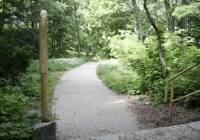 Jeśli napotkasz na drodze drzewo, złap je rękoma i zrób kilka wymachów nóg, najpierw prawa 10 wymachów prostej nogi, następnie lewa 10 wymachów prostej nogi.Wymyśl sam kilka ćwiczeń na świeżym powietrzu.